Консультации по математике 11а и 11б классыВКонтакте: https://vk.com/id194283577В цилиндре образующая перпендикулярна плоскости основания. На окружности одного из оснований цилиндра выбраны точки A, B и C, а на окружности другого основания — точка C1, причём CC1 — образующая цилиндра, а AC — диаметр основания. Известно, что ∠ACB=30°, AB=, CC1=2.                                                                                             а) Докажите, что угол между прямыми AC1 и BC равен 45°.                                                          б) Найдите объём цилиндра.Четырёхугольник ABCD вписан в окружность радиуса R=8. Известно, что AB=BC=CD=12.а) Докажите, что прямые BC и AD параллельны.б) Найдите AD.На рисунке изображены график функции y=f(x) и касательная к нему в точке с абсциссой x0. Найдите значение производной функции f(x)  в точке x0.Ответ: _____________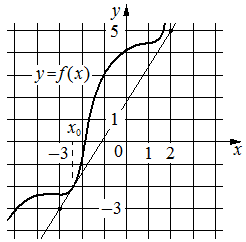 Найдите объём многогранника, вершинами которого являются вершины A, B, C, D, B1 прямоугольного параллелепипеда ABCDA1B1C1D1, у которого AB=9, BC=3, BB1=8.Ответ: ______________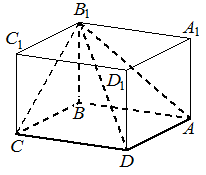 Найдите точку максимума функции y=ln(x−7)−2x−3Ответ: ________________а) Решите уравнение    2sin(x+) − 2cos2x=cosx−2б) Укажите корни этого уравнения, принадлежащие отрезку [− ; − π].На рисунке изображён график y=f '(x) — производной функции f(x), определённой на интервале (− 19; 3). Найдите количество точек экстремума функции f(x), принадлежащих отрезку [− 17; − 4]. Ответ: _______________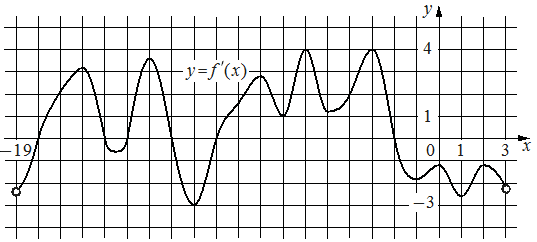 